Level 3: Elements, Compounds and Mixtures, Oh My.			Level 3 Boss: Con Centration (Former Leader of Team Plasma)Having found the stairs to climb Metalloid Tower, you proceed to climb past rooms labeled Elements, Compounds and Mixtures.  Many of these rooms are locked, but have strange key pads with combinations of different size dots and circles.  Although you can reach to top of the tower, you feel that you are missing something.  Once back at the bottom of the tower, you are able to get a message from Ash that explains that chemists have created different ways of drawing or representing elements, compounds and mixtures, and that the symbols on the door key pads might be representing an element, a compound or a mixture.  Your7yhb job for this level is to be able to correctly identify which type of substance it is.  Good Luck.
Tracking Your Achievement Points:
Once the task is complete, have the teacher sign off on completion and then color your Achievement Point Bar to represent you level of health for Level Quiz on 12/6Level 3 Health Bar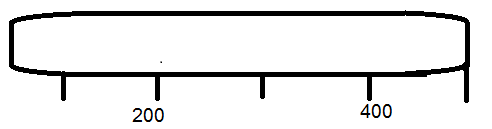 Level 3: Elements, Compounds and Mixtures, Oh My.			Level 3 Boss: Con Centration (Former Leader of Team Plasma)Having found the stairs to climb Metalloid Tower, you proceed to climb past rooms labeled Elements, Compounds and Mixtures.  Many of these rooms are locked, but have strange key pads with combinations of different size dots and circles.  Although you can reach to top of the tower, you feel that you are missing something.  Once back at the bottom of the tower, you are able to get a message from Ash that explains that chemists have created different ways of drawing or representing elements, compounds and mixtures, and that the symbols on the door key pads might be representing an element, a compound or a mixture.  Your7yhb job for this level is to be able to correctly identify which type of substance it is.  Good Luck.
Tracking Your Achievement Points:
Once the task is complete, have the teacher sign off on completion and then color your Achievement Point Bar to represent you level of health for Level Quiz on 12/6Level 3 Health BarPointsTaskTeachers Initials                    out of 200Book Assembly (Pre-Quest)                    out of 100Vocabulary/Notes (Training)                    out of 100EMC Practice                    out of 200Nuts and Bolts                    out of 200Mixture LabPointsTaskTeachers Initials                    out of 200Book Assembly (Pre-Quest)                    out of 100Vocabulary/Notes (Training)                    out of 100EMC Practice                    out of 200Nuts and Bolts                    out of 200Mixture Lab